ACTA.35---------------H. Ayuntamiento de Santa María del Oro, Jalisco.----------------------------Acta de  Sesión ordinaria de H. Ayuntamiento No.35--------------------------------------------------------------------------------------------------------------------------------En  el  Municipio de Santa María del oro, Jalisco. Siendo las 11:22  horas del día 26 del mes de Abril del año dos mil diecisiete, bajo Articulo 115 de la Constitución Política de los Estados Unidos Mexicanos, en su fracción I, como de los artículo 2, 3,  10, 28, 29, 32 de la  Ley de Gobierno y la Administración Pública Municipal del Estado de Jalisco, se reunieron en la Sala de sesiones del Palacio Municipal, los C.C. Eleazar Medina Chávez, presidente Municipal, Fortunato Sandoval Farías Sindico y los regidores C.C. Angélica María Barajas Vaca, Leonel González Barajas, Alma Rosa López Chávez, Benjamín Chávez Mendoza, Mayra Adelaida Chávez Chávez,  J. Joaquín Cisneros Carranza, Lilia Sandoval Chávez, Israel Sandoval Rodriguez y Gerónimo López Jiménez  Con el objeto de celebrar la trigésima Quinta sesión de H Ayuntamiento con carácter de ordinaria, a la que fueron previamente convocados.---------------------------------------------------------------------------------------------------------------------------------------------------------------------------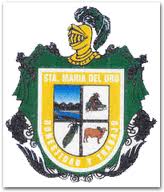 --------Acto seguido, el Sindico del Ayuntamiento, C. Fortunato Sandoval Farías, manifiesta que existe quórum legal para sesionar. En uso de la voz el Presidente Municipal, Eleazar Medina Chávez, declara: “el inicio de la Sesión”.------------------------------------------------------------------------------------------------A continuación el Secretario General y Sindico del Ayuntamiento, el C. Fortunato Sandoval Farías Da lectura a la propuesta de orden del día.-------- ---------------------------------------------------------------------------------------------------------------------------------------------------------------------------------------------------------------Punto primero: Palabras de bienvenida, Lista de asistencia y declaración de quórum legal.------------------------------------------------------------------------------------------------------------------------------------------------------------------------------------------------Punto segundo: Se dispensa la lectura del acta anterior y se somete aprobación el orden del día que se le fue entregado anexo a la convocatoria a cada uno de los integrantes del cabildo.----- ---------------------------------------------------------------------------------------------------------------------------------------------------------Punto tercero: Aprobación de la sesión ordinaria celebrada el  día 26 de Abril del año dos mil diecisiete 2017.---------------------------------------------------------------------------------------------------------------------------------------------------------------Acto seguido el Presidente Municipal, El C. Eleazar Medina Chávez, solicita se de lectura, para que se someta  aprobación punto a punto de los cuales fueron entregados anexos a la convocatoria de la presente sesión a cada uno de los integrantes del cabildo, siguiendo la apertura del acto protocolario, para que se dicte la resolución a ello, pidiendo al Secretario Gral. Y Sindico que lo someta a votación. El Secretario Gral. Y Síndico del H. Ayuntamiento, C. Fortunato Sandoval Farías. Pide la votación e informa al Presidente Municipal, el C. Eleazar Medina Chávez, el sentido en que se sometió el voto.----------------------------------------------------------------------------------------En relación al primer punto  de los anexos que se les  entregaron junto con la convocatoria, el Secretario Gral. Y Síndico del Ayuntamiento, C. Fortunato Sandoval Farías Manifiesta que ya se ha dado cumplimiento a dicho punto, relativo a palabras de bienvenida,  lista de asistencia y declaración de quórum legal. Declara abierta la discusión de la propuesta de referencia, sírvanse manifestar el voto, una vez discutido  este es aprobado por decisión unánime. ---------------------------------------------------------------------------------------------------------------------------------------------------------------------------------- En relación al segundo punto  de los anexos que se les  entregaron junto con la convocatoria, el Secretario General y Síndico el C. Fortunato Sandoval Farías, da lectura a la propuesta de aprobación referente al punto número segundo Se dispensa la lectura del acta anterior y se somete aprobación el orden del día que se le fue entregado anexo a la convocatoria a cada uno de ustedes. Declara abierta la discusión y en su caso aprobación de la propuesta de referencia, sírvase manifestar su voto, una vez discutido  este es aprobado por decisión unánime.---------------------------------------------------------------------------------------------------------------------------------------------------------------------En relación al tercer punto de los anexos que se les  entregaron junto con la convocatoria, el Secretario General y Sindico del H. Ayuntamiento, C. Fortunato Sandoval Farías. Somete  aprobación la sesión ordinaria que estamos llevando a cabo hoy día  26 del mes de Abril de dos mil diecisiete.    Declara   abierta    la  discusión de   la propuesta  de referencia,  sírvase manifestar  su voto,  una vez discutido  este es aprobado por decisión unánime. ---------------------------------------------------------------------------------------------------------------------------------------------------------------------------------------------------En relación al cuarto punto de los anexos que se les  entregaron junto con la convocatoria el Secretario General y Sindico el C. Fortunato Sandoval Farías. Solicita el desahogo referente a la propuesta del C. Eleazar Medina Chávez, el pago del cheque No. 3480 a nombre de Sergio Barajas Sandoval, Por la cantidad de $3,395.50 (tres mil trescientos noventa y cinco pesos 50/000 M.N.), por concepto de pago de viáticos llámese: combustible,  refacciones para maquinaria  para chofer que se encuentra laborando dentro del H. Ayuntamiento. Declara abierta la discusión de la propuesta de referencia, sírvase manifestar su voto, una vez discutido  este es aprobado por decisión unánime. -----------------------------------------------------------------------------------------------------------------------------------------------------------------------------------En relación al quinto punto de los anexos que se les  entregaron junto con la convocatoria el Secretario General y Sindico el C. Fortunato Sandoval Farías. Solicita el desahogo referente a la propuesta de El C. Eleazar Medina Chávez, quien somete aprobación, el pago de cheque No.3481  a nombre de Oscar Rodríguez Sánchez, Por la cantidad de $ 5,704 (cinco mil setecientos cuatro pesos 00/100 M.N.) Por concepto del pago de viáticos A Director de Planeación, Llámese: Combustible, consumos alimenticios etc. Declara abierta la discusión y en su caso aprobación, de la propuesta de referencia, una vez discutido  este es aprobado por decisión unánime.-----------------------------------------------------------------------------------------------------------------------------------------------------------------------------------------------------------------------------------------En relación al sexto punto de los anexos que se les  entregaron junto con la convocatoria el Secretario General y Sindico el C. FORTUNATO SANDOVAL FARÍAS. Solicita el desahogo referente a la propuesta de El C. Eleazar Medina Chávez, quien somete aprobación, el pago de cheque No.3482, Por la cantidad de $7,447.86 (siete mil cuatrocientos cuarenta y siete pesos 86/100 M.N.) a nombre de Fortunato Sandoval Farías, por concepto de pago de Viáticos a Sindico Municipal, llámese: combustible, recargas telefónicas, consumos alimenticios. Declara abierta la discusión y en su caso aprobación, de la propuesta de referencia, una vez discutido  este es aprobado por decisión unánime.----------------------------------------------------------------------------------------------------------------------------------------------------------------------------------------En relación al séptimo punto de los anexos que se les  entregaron junto con la convocatoria el Secretario General y Sindico el C. Fortunato Sandoval Farías Solicita el desahogo referente a la propuesta de El C. Eleazar Medina Chávez somete aprobación al H. Ayuntamiento, el pago de cheque no. 3483, Por la cantidad de $ 3,538.00 (tres mil quinientos treinta y ocho pesos 00/100 M.N.).,a nombre de  Laura Ávila Magallon, por concepto de pago  de Consumos alimenticios para operadores de las maquinas del Municipio Declara abierta la discusión y en su caso aprobación, de la propuesta de referencia, una vez discutido  este es aprobado por decisión unánime .---------------------------------------------------------------------------------------------------------------------------------------------------------------------------------------------------------------------- ---En relación al octavo punto de los anexos que se les  entregaron junto con la convocatoria el Secretario General y Sindico el C. Fortunato Sandoval Farías. Solicita el desahogo referente a la propuesta de El C. Eleazar Medina Chávez, quien somete aprobación al H. Ayuntamiento, el pago de cheque no. 3484 y 3485,  ambos cheques suman la cantidad de $10,790.00 (diez mil setecientos noventa pesos 00/100 M.N.).a nombre de Humberto López González por concepto de reparación de llantas y talachas en vehículos y maquinaria propiedad del Ayuntamiento, Declara abierta la discusión y en su caso aprobación, de la propuesta de referencia, una vez discutido  este es aprobado por decisión unánime .----------------------------------------------------------------------------------------------------------------------------------------------------------------- ---En relación al noveno punto de los anexos que se les  entregaron junto con la convocatoria el Secretario General y Sindico el C. Fortunato Sandoval Farías Solicita el desahogo referente a la propuesta de El C. Eleazar Medina Chávez, quien somete aprobación, al H. Ayuntamiento, el pago de cheque No. 3486. Por la cantidad de $ 10,987.79 (diez mil novecientos ochenta y siete pesos 00/100 M.N.). a nombre de Rigoberto Farías Sandoval, por concepto de viáticos y Materiales para el Departamento de Seguridad Pública  Municipal, llámese: combustible, consumos alimenticios ,  Chaleco Tactico, armazón de línea y micas graduadas, tolete bicarbonato, gorra negra, recargas telefónicas Declara abierta la discusión y en su caso aprobación, de la propuesta de referencia, una vez discutido  este es aprobado por decisión unánime.----------------------------------------------------------------------------------------------------------------------------------------------------------------------------------------------------En relación al décimo punto de los anexos que se les  entregaron junto con la convocatoria el Secretario General y Sindico el C. Fortunato Sandoval Farías. Solicita el desahogo referente a la propuesta de El C. Eleazar Medina Chávez, quien somete aprobación, al H. Ayuntamiento, cheque No. 3487. Por la cantidad de $8,200.00 (ocho mil doscientos  pesos 00/100 M.N.). a nombre de Daniel Chavez Contreras , por concepto de pago de viáticos a Secretario Particular de Presidente que trabaja en este Ayuntamiento. Declara abierta la discusión y en su caso aprobación, de la propuesta de referencia, una vez discutido  este es aprobado por decisión unánime.----------------------------------------------------------------------------------------------------------------------------------------- ---En relación al décimo primer punto de los anexos que se les  entregaron junto con la convocatoria el Secretario General y Sindico el C. Fortunato Sandoval Farías. Solicita el desahogo referente a la propuesta de El C. Eleazar Medina Chávez, quien somete aprobación, al H. Ayuntamiento, cheque No. 3488. Por la cantidad de $ 30,00.00 (treinta mil pesos 00/100 M.N.). a nombre de Alonso López López, dinero de caja el cual ampara un legajo de facturas anexas al citado cheque para de viáticos y materiales a personal de que labora en el Ayuntamiento, llámese: combustible, refacciones para maquinaria, consumos alimenticios, ayudas sociales a personas de bajos recursos, etc. Declara abierta la discusión y en su caso aprobación, de la propuesta de referencia, una vez discutido  este es aprobado por decisión unánime .----------------------------------------------------------------------------------------------------------------------------------------------------------------------------------------------------En relación al punto décimo segundo de los anexos que se les  entregaron junto con la convocatoria el Secretario General y Sindico el C. Fortunato Sandoval Farías. Solicita el desahogo referente a la propuesta de El C. Eleazar Medina Chávez, quien somete aprobación, al H. Ayuntamiento, el pago de cheque No.3490. A nombre de Alonso López López, Por la cantidad de $ 32,000.00 (treinta y dos mil pesos 00/100 M.N.). Dinero de caja el cual ampra un legajo de facturas anexas al citado cheque, Por concepto del pago de viáticos y materiales para las diferentes áreas administrativas del Ayuntamiento, Llámese: combustible, consumo de  alimentos, reparación de vehículos, medicamentos, papelería etc. Declara abierta la discusión y en su caso aprobación, de la propuesta de referencia, una vez discutido  este es aprobado por decisión unánime .--------------------------------------------------------------------------------------------------------------------------------------------------------------------En relación al décimo tercero punto de los anexos que se les  entregaron junto con la convocatoria el Secretario General y Sindico el C. Fortunato Sandoval Farías. Solicita el desahogo referente a la propuesta de El C. Eleazar Medina Chávez, quien somete aprobación, al H. Ayuntamiento el pago de cheque No. 3491 Por la cantidad de $ 39,250.65 (treinta y nueve mil doscientos cincuenta pesos 65/100 M.N.). por concepto de pago de viáticos y Materiales a Presidente Municipal, llámese: combustible, consumos alimenticios, medicamentos, hospedaje, apoyo familiares con servicios funerarios etc. Declara abierta la discusión y en su caso aprobación, de la propuesta de referencia, una vez discutido  este es aprobado por decisión unánime .---------------------------------------------------------------------------------------------------------------------------------------------------------------------------------------------------En relación al décimo cuarto punto de los anexos que se les  entregaron junto con la convocatoria el Secretario General y Sindico el C. Fortunato Sandoval Farías. Solicita el desahogo referente a la propuesta de El C. Eleazar Medina Chávez, quien somete aprobación, al H. Ayuntamiento, el pago de cheque No.3492 Por la cantidad de $ 35,289.00. (Treinta y cinco mil doscientos ochenta y  nueve pesos 00/100 M.N.). A nombre de  Comisión Federal de Electricidad Suministrador de Servicios Básicos, por concepto de pago de Energía Eléctrica en toda la Población y comunidades aledañas mas cercanas. Declara abierta la discusión y en su caso aprobación, de la propuesta de referencia, una vez discutido  este es aprobado por decisión unánime.------------------------------------------------------------------------------------------------------------------------------------------------------------------------------------------ ---------En relación al décimo quinto punto de los anexos que se les  entregaron junto con la convocatoria el Secretario General y Sindico el C. Fortunato Sandoval Farías. Solicita el desahogo referente a la propuesta de El C. Eleazar Medina Chávez, quien somete aprobación, al H. Ayuntamiento, el pago de cheque No.3494 Por la cantidad de $8,784.60 (ocho mil setecientos ochenta y cuatro pesos 60/100 M.N.).a nombre de Sergio Barajas Sandoval,  Por concepto de pago de Viáticos a chofer del Ayuntamiento, llámese: combustible y refacciones para maquinaria pesada,  Declara abierta la discusión y en su caso aprobación, de la propuesta de referencia, una vez discutido  este es aprobado por decisión unánime .--------------------------------------------------------------------------------------------------------------------------------------------En relación al décimo sexto punto de los anexos que se les  entregaron junto con la convocatoria el Secretario General y Sindico el C. Fortunato Sandoval Farías. Solicita el desahogo referente a la propuesta de El C. Eleazar Medina Chávez, quien somete aprobación, al H. Ayuntamiento, el pago de cheque No. 3495, Por la cantidad de $ 31,616.54 (treinta y un mil seiscientos dieciséis pesos 54/100 M.N.) a nombre de Alonso López López, dinero de caja el cual ampara un legajo de facturas anexas al citado cheque de gastos tales como: cemento para bacheo, varillas, combustible para vehículos y recarga telefónica.  Declara abierta la discusión y en su caso aprobación, de la propuesta de referencia, una vez discutido  este es aprobado por decisión unánime .---------------------------------------------------------------------------------------------------------------------------------------------------------------------------------------------------En relación al décimo séptimo punto de los anexos que se les  entregaron junto con la convocatoria el Secretario General y Sindico el C. Fortunato  Sandoval Farías. Solicita el desahogo referente a la propuesta de El C. Eleazar Medina Chávez, quien somete aprobación, al H. Ayuntamiento, el pago de cheque No.3509, Por la cantidad de $ 126,175.00 (ciento veintiséis mil ciento setenta y cinco pesos 00/100 M. a nombre de Alonso López López, por concepto de pago de nomina a trabajadores permanentes, y la cantidad de $352,362.60 (trescientos cincuenta y dos mil trescientos sesenta y dos pesos  60/100 MN) trabajadores permanentes que reciben  el pago de sueldo por medio electrónico. Declara abierta la discusión y en su caso aprobación, de la propuesta de referencia, una vez discutido  este es aprobado por decisión unánime .----------------------------------------------------------------------------------------------------------------------------------------------------------------------------------------------------En relación al décimo octavo punto de los anexos que se les  entregaron junto con la convocatoria el Secretario General y Sindico el C. Fortunato Sandoval Farías. Solicita el desahogo referente a la propuesta de El C. Eleazar Medina Chávez, quien somete aprobación, al H. Ayuntamiento, el pago de cheque No.3510, Por la cantidad de $69,737.00 (sesenta y nueve mil setecientos treinta y siete pesos 00/100 M.N.).  a nombre de Alonso López López, por concepto de pago nomina  a trabajadores eventuales que laboran en este Ayuntamiento y la cantidad de $78,533.00 (setenta y ocho mil quinientos treinta y tres pesos 00/100 MN) a trabajadores eventuales que reciben el pago de manera electrónica Declara abierta la discusión y en su caso aprobación, de la propuesta de referencia, una vez discutido  este es aprobado por decisión unánime .----------------------------------------------------------------------------------------------------------------------------------------------------------------- ---En relación al décimo noveno punto de los anexos que se les  entregaron junto con la convocatoria el Secretario General y Sindico el C. Fortunato Sandoval Farías. Solicita el desahogo referente a la propuesta de El C. Eleazar Medina Chávez, quien somete aprobación, al H. Ayuntamiento, el pago cheque No.3511, Por la cantidad de $ 10,500.00 (diez mil quinientos  pesos 00/100 M.N.). A nombre de Alonso López López, por concepto de pago a personas que realizan limpieza de las calles principales de esta cabecera municipal. Declara abierta la discusión y en su caso aprobación, de la propuesta de referencia, una vez discutido  este es aprobado por decisión unánime .---------------------------------------------------------------------------------------------------------------------------------------------------------------------------------------------------En relación al vigésimo punto de los anexos que se les  entregaron junto con la convocatoria el Secretario General y Sindico el C. Fortunato Sandoval Farías. Solicita el desahogo referente a la propuesta de El C. Eleazar Medina Chávez, quien somete aprobación, al H. Ayuntamiento, el pago de cheque No.3512, Por la cantidad de $31,000.00 (treinta y un mil pesos 00/100 M.N.). a nombre de Alonso López López,  por concepto de pago de apoyo a estudiantes que se encuentran estudiando en diferentes ciudades la Universidad. Declara abierta la discusión y en su caso aprobación, de la propuesta de referencia, una vez discutido  este es aprobado por decisión unánime.----------------------------------------------------------------------------------------------------------------------------------------------------------------------------------------------------En relación al vigésimo primero punto de los anexos que se les  entregaron junto con la convocatoria el Secretario General y Sindico el C. Fortunato Sandoval Farías Solicita el desahogo referente a la propuesta de El C. Eleazar Medina Chávez, quien somete aprobación, al H. Ayuntamiento, el pago de  cheque No. 3513, Por la cantidad de $8,000.00 (ocho mil pesos 00/100 M.N.). A nombre de Alonso López López Por concepto de pago a maestros que imparten clases en la escuela secundaria en la localidad de la Aurora. Declara abierta la discusión y en su caso aprobación, de la propuesta de referencia, una vez discutido  este es aprobado por decisión unánime.----------------------------------------------------------------------------------------------------------------------------------------------------------------------------------------------------------------------En relación al vigésimo segundo punto de los anexos que se les  entregaron junto con la convocatoria el Secretario General y Sindico el C. Fortunato Sandoval Farías. Solicita el desahogo referente a la propuesta de El C. Eleazar Medina Chávez, quien somete aprobación, al H. Ayuntamiento, el pago de cheque No. 3514. Por la cantidad de $ 2,500.00 (dos  mil quinientos pesos 00/100 M.N.)A nombre de Alonso López López. Por concepto de pago a maestro que imparte  clases en el preescolar de la Aurora.-Declara abierta la discusión y en su caso aprobación, de la propuesta de referencia, una vez discutido  este es aprobado por decisión unánime.---------------------------------------------------------------------------------------------------------------En relación al vigésimo tercero punto de los anexos que se les  entregaron junto con la convocatoria el Secretario General y Sindico el C. Fortunato Sandoval Farías. Solicita el desahogo referente a la propuesta de El C. Eleazar Medina Chávez, quien somete aprobación, al H. Ayuntamiento, el pago de cheque No. 3515. Por la cantidad de $3,000.00 (tres mil pesos 00/100.M.N.).A nombre de Alonso López López, por concepto de pago de apoyo a Nélida  Barajas Díaz  personas de bajos recursos que no tienen fuente de ingresos para la compra de alimentos y medicamentos. Declara abierta la discusión y en su caso aprobación, de la propuesta de referencia, una vez discutido  este es aprobado por  decisión unánime .---------------------------------------------------------------------------------------------------------------------------------En relación al vigésimo cuarto punto de los anexos que se les  entregaron junto con la convocatoria el Secretario General y Sindico el C. Fortunato Sandoval Farías. Solicita el desahogo referente a la propuesta de El C. Eleazar Medina Chávez, quien somete aprobación, al H. Ayuntamiento, el pago de cheque No.3517. Por la cantidad de $16,151.00 (dieciséis mil ciento cincuenta y un pesos 00/100.M.N.).A nombre de Alonso López López, por concepto de pago a maestros base que se encuentran en el área de Directivos en la escuela preparatoria Manuel M Diéguez. Declara abierta la discusión y en su caso aprobación, de la propuesta de referencia, una vez discutido  este es aprobado por decisión unánime .--------------------------------------------------------------------------------------------------------------------------------------------En relación al vigésimo quinto punto de los anexos que se les  entregaron junto con la convocatoria el Secretario General y Sindico el C. Fortunato Sandoval Farías. Solicita el desahogo referente a la propuesta de El C. Eleazar Medina Chávez, quien somete aprobación, al H. Ayuntamiento, el pago de cheque No.3518. Por la cantidad de $9,780.00  (nueve mil setecientos ochenta pesos 00/100.M.N.).A nombre de Alonso López López, por concepto de pago a maestros que imparten clases en el bachillerato en la Zona Ejidal. Declara abierta la discusión y en su caso aprobación, de la propuesta de referencia, una vez discutido  este es aprobado por decisión unánime.---------------------------------------------------------------------------------------------------------------- ---En relación al vigésimo sexto punto de los anexos que se les  entregaron junto con la convocatoria el Secretario General y Sindico el C. Fortunato Sandoval Farías. Solicita el desahogo referente a la propuesta de El C. Eleazar Medina Chávez, quien somete aprobación, al H. Ayuntamiento, el pago de cheque No.3498. Por la cantidad de $2,099.60 (dos mil noventa y nueve  pesos 60/100.M.N.).A nombre de Jovita Carranza Pulido, por concepto de pago de Consumos Alimenticios para personal que nos visita de diferentes secretarias tales como, SEDESOL, SEDIS y SEDER. Declara abierta la discusión y en su caso aprobación, de la propuesta de referencia, una vez discutido  este es aprobado por decisión unánime .------------------------------------------------------------------------------------------------------------------------------------------------------- ---En relación al vigésimo séptimo punto de los anexos que se les  entregaron junto con la convocatoria el Secretario General y Sindico el C. Fortunato Sandoval Farías. Solicita el desahogo referente a la propuesta de El C. Eleazar Medina Chávez, quien somete aprobación, al H. Ayuntamiento, el pago de cheque No.3499. Por la cantidad de 30,000.00 (treinta mil pesos 00/100.M.N.).A nombre de Alonso López López, el cual ampara un legajo de facturas al citado cheque  por concepto de pago de gastos varios para el ayuntamiento Llámese: combustible, alimentos, Hospedaje, Neumáticos, apoyo a gestor voluntario de adultos mayores, timbre inalámbrico. Declara abierta la discusión y en su caso aprobación, de la propuesta de referencia, una vez discutido  este es aprobado por decisión unánime.----------------------------------------------------------------------------------------------------------------------------------En relación al vigésimo octavo punto de los anexos que se les  entregaron junto con la convocatoria el Secretario General y Sindico el C. Fortunato Sandoval Farías. Solicita el desahogo referente a la propuesta de El C. Eleazar Medina Chávez, quien somete aprobación, al H. Ayuntamiento, el pago de cheque No.3500, Por la cantidad de $ 5,470.12  (Cinco mil cuatrocientos setenta pesos 12/100 M.N.). A nombre de Oscar Rodríguez Sánchez por concepto de pago de viáticos a  Encargado de la Unidad de Transparencia Municipal, llámese: combustible, hospedaje y consumos alimenticios. Declara abierta la discusión y en su caso aprobación, de la propuesta de referencia, una vez discutido  este es aprobado por decisión unánime.-----------------------------------------------------------------------------------------------------------------------------------------------------------------------------------------------------------------------------------------En relación al vigésimo noveno punto de los anexos que se les  entregaron junto con la convocatoria el Secretario General y Sindico el C. Fortunato Sandoval Farías. Solicita el desahogo referente a la propuesta de El C. Eleazar Medina Chávez, quien somete aprobación, al H. Ayuntamiento, el pago de cheque no. 3501, Por la cantidad de $14,125.48 (catorce mil ciento veinticinco pesos 48/100 M.N.).  a nombre de Rigoberto Farías Sandoval , Por concepto de pago de viáticos y materiales para el personal de Seguridad Publica que labora en el Ayuntamiento, Llámese: Recargas telefónicas, productos alimenticios, aceites y lubricantes para vehículos, servicio de transporte. Declara abierta la discusión y en su caso aprobación, de la propuesta de referencia, una vez discutido  este es aprobado por decisión unánime.----------------------------------------------------------------------------------------------------------------------------------------------------------------------------------------En relación al trigésimo punto de los anexos que se les  entregaron junto con la convocatoria el Secretario General y Sindico el C. Fortunato Sandoval Farías. Solicita el desahogo referente a la propuesta de El C. Eleazar Medina Chávez, quien somete aprobación, al H. Ayuntamiento, el pago de cheque No.3507, a nombre de Alonso Lopez Lopez  Por la cantidad de $8,500.00 (Ocho mil quinientos pesos /100 M.N.) por concepto de pago de arrendamiento de terrenos que están al servicio de esta presidencia municipal para rellenos sanitario, antenas de internet y radiocomunicación Declara abierta la discusión y en su caso aprobación, de la propuesta de referencia, una vez discutido  este es aprobado por decisión unánime .------------------------------------------------------------------------------------------------------------------En relación al trigésimo primero punto de los anexos que se les  entregaron junto con la convocatoria el Secretario General y Sindico el C. Fortunato Sandoval Farías. Solicita el desahogo referente a la propuesta de El C. Eleazar Medina Chávez, quien somete aprobación, al H. Ayuntamiento, el pago de cheque No.3502, a nombre de Comisión Federal de Electricidad Suministrador de Servicios Básicos, Por la cantidad de $38,936.00 (treinta y ocho mil novecientos treinta y seis pesos 00/100 M.N.) por concepto de pago de Energía Eléctrica para la Zona Ejidal. Declara abierta la discusión y en su caso aprobación, de la propuesta de referencia, una vez discutido  este es aprobado por decisión unánime.---------------------------------------------------------------------------------------------------------------------------------------------------------------------En relación al trigésimo segundo punto de los anexos que se les  entregaron junto con la convocatoria el Secretario General y Sindico el C. Fortunato Sandoval Farías. Solicita el desahogo referente a la propuesta de El C. Eleazar Medina Chávez, quien somete aprobación, al H. Ayuntamiento, el pago de Cheque numero 3505 a nombre de Sergio Barajas Sandoval, Por la cantidad de $6,452.90 (Seis mil cuatrocientos cincuenta y dos pesos 90/100 M.N.) por concepto de pago de materiales tales como: refacciones para vehículos, material para Dpto de Agua Potable y Obra Pública, combustible, etc. Declara abierta la discusión y en su caso aprobación, de la propuesta de referencia, una vez discutido  este es aprobado por  decisión unánime.-------------------------------------------------------------------------------------------------------------------------------------------------------------------------------------------------------------------------En relación al trigésimo tercero punto de los anexos que se les  entregaron junto con la convocatoria el Secretario General y Sindico el C. Fortunato Sandoval Farías. Solicita el desahogo referente a la propuesta de El C. Eleazar Medina Chávez, quien somete aprobación, al H. Ayuntamiento, el pago de cheque numero, 3506 a nombre de Alonso López López, Por la cantidad de $12,600.00 (Doce Mil seiscientos pesos 00/100 M.N.) por concepto de pago  de  Viáticos a Encargado de la Hacienda Municipal. Declara abierta la discusión y en su caso aprobación, de la propuesta de referencia, una vez discutido  este es aprobado por decisión unánime.----------------------------------------------------------------------------------------------------------------------------------En relación al trigésimo cuarto punto de los anexos que se les  entregaron junto con la convocatoria el Secretario General y Sindico el C. Fortunato Sandoval Farías. Solicita el desahogo referente a la propuesta de El C. Eleazar Medina Chávez, quien somete aprobación, al H. Ayuntamiento, el pago de Cheque numero 3516, a nombre de Alonso López López, Por la cantidad de $3,420.00 (tres mil cuatrocientos veinte pesos 00/100 M.N.) por concepto de pago a maestros que imparten clases por horas en la  Escuela Preparatoria Manuel M. Diéguez. Declara abierta la discusión y en su caso aprobación, de la propuesta de referencia, una vez discutido  este es aprobado por decisión unánime.----------------------------------------------------------------------------------------------------------------------------------------------------------------------------------------------------En relación al trigésimo quinto punto de los anexos que se les  entregaron junto con la convocatoria el Secretario General y Sindico el C. Fortunato Sandoval Farías. Solicita el desahogo referente a la propuesta de El C. Eleazar Medina Chávez, quien somete aprobación,” al H. Ayuntamiento, el pago de de cheque numero 3519. A nombre de Alonso López López, Por la cantidad de $30,000.00 (treinta mil pesos 00/100 M.N.) dinero de caja el cual ampara un legajo de facturas anexas al citado cheque de gastos como: combustible, consumos alimenticios, refacciones para vehículo, hospedaje etc. Declara abierta la discusión y en su caso aprobación, de la propuesta de referencia, una vez discutido  este es aprobado por decisión unánime.-----------------------------------------------------------------------------------------------------------------------------------------------------------------------------------------------------------------------------------------En relación al trigésimo sexto punto de los anexos que se les  entregaron junto con la convocatoria el Secretario General y Sindico el C. Fortunato Sandoval Farías. Solicita el desahogo referente a la propuesta de El C. Eleazar Medina Chávez, quien somete aprobación, al H. Ayuntamiento, el pago de la transferencia numero 9273994 A nombre de Victoria Mendoza Barragán, Por la cantidad de $7,156.97 (siete mil ciento cincuenta y seis pesos 97/100 M.N.) por concepto de pago de combustible para maquinaria propiedad del Municipio. Declara abierta la discusión y en su caso aprobación, de la propuesta de referencia, una vez discutido  este es aprobado por decisión unánime.---------------------------------------------------------------------------------------------------------------------------------------------------------------------------------------------------En relación al trigésimo séptimo punto de los anexos que se les  entregaron junto con la convocatoria el Secretario General y Sindico el C. Fortunato Sandoval Farías. Solicita el desahogo referente a la propuesta de El C. Eleazar Medina Chávez, quien somete aprobación, al H. Ayuntamiento, el pago de la transferencia numero 9273997 A nombre de Victoria Mendoza Barragán, Por la cantidad de $8,235.57 (Ocho mil doscientos treinta y cinco pesos 57/100 M.N.) por concepto de pago de combustible para maquinaria propiedad del Municipio. Declara abierta la discusión y en su caso aprobación, de la propuesta de referencia, una vez discutido  este es aprobado por decisión unánime.---------------------------------------------------------------------------------------------------------------------------------------------------------------------En relación al trigésimo octavo punto de los anexos que se les  entregaron junto con la convocatoria el Secretario General y Sindico el C. Fortunato Sandoval Farías. Solicita el desahogo referente a la propuesta de El C. Eleazar Medina Chávez, quien somete aprobación, al H. Ayuntamiento, el pago de la transferencia No.9274000, 9274005, 9274007 y 9274009,  A nombre de La Merced Sahuayo SA de CV, sumando todas las transferencias el pago es por la cantidad de $11,732.00 (once mil setecientos treinta y dos pesos 00/100 M.N.) por concepto de pago de Desechables, Productos Alimenticios, Aguas y Refrescos, para llevar a cabo evento donde se ofrecen como refrigerio a diferentes secretarias que nos visitan así como el pago de  artículos de limpieza que se requieren para mantener espacios públicos limpios. Declara abierta la discusión y en su caso aprobación, de la propuesta de referencia, una vez discutido  este es aprobado por decisión unánime.----------------------------------------------------------------------------------------------------------------------------------------------------------------------------------------------------------------------En relación al trigésimo noveno punto de los anexos que se les  entregaron junto con la convocatoria el Secretario General y Sindico el C. Fortunato Sandoval Farías. Solicita el desahogo referente a la propuesta de El C. Eleazar Medina Chávez, quien somete aprobación, al H. Ayuntamiento, el pago de la transferencia No.9274013 y 9274016, A nombre de  Luis Fernando Contreras Rodríguez, sumando ambas transferencias Por la cantidad de $12,016.00 (Doce mil dieciséis pesos 00/100 M.N.) por concepto de pago de refacciones para  vehículos cambio de balatas, afinación, lavado engrasado, mangueras de hidráulico. Declara abierta la discusión y en su caso aprobación, de la propuesta de referencia, una vez discutido  este es aprobado por decisión unánime.---------------------------------------------------------------------------------------------------------------------------------------------------------------------En relación al cuadragésimo punto de los anexos que se les  entregaron junto con la convocatoria el Secretario General y Sindico el C. Fortunato Sandoval Farías. Solicita el desahogo referente a la propuesta de El C. Eleazar Medina Chávez, quien somete aprobación, al H. Ayuntamiento, el pago de la Cheque numero 3521. A nombre de Eleazar Medina Chávez, Por la cantidad de $42,104.36 (cuarenta y dos mil ciento cuatro pesos 36/100 M.N.) por concepto de pago de gastos de Presidente Municipal y áreas administrativas en el Ayuntamiento, llámese: combustible, consumos alimenticios, honorarios médicos, radiador para Toyota un tampón de gasolina y anticongelante, refacciones para maquinaria y neumáticos para vehículos Declara abierta la discusión y en su caso aprobación, de la propuesta de referencia, una vez discutido  este es aprobado por decisión unánime.------------------------------------------------------------------------------------------------------------------------------------------------------------------------------------------------------------------------En relación al cuadragésimo primero punto de los anexos que se les  entregaron junto con la convocatoria el Secretario General y Sindico el C. Fortunato Sandoval  Farías. Solicita el desahogo referente a la propuesta de El C. Eleazar Medina Chávez, quien somete aprobación, al H. Ayuntamiento, el pago de la transferencia No.8354584. A nombre de Martha Susana Moreno Gallardo , Por la cantidad de $9,256.80 (nueve mil doscientos cincuenta y seis pesos 80/100 M.N.) por concepto de pago de servicio de mantenimiento a vehículo (camioneta RAM) propiedad del Ayuntamiento. Declara abierta la discusión y en su caso aprobación, de la propuesta de referencia, una vez discutido  este es aprobado por decisión unánime.---------------------------------------------------------------------------------------------------------------------------------------------En relación al cuadragésimo segundo punto de los anexos que se les  entregaron junto con la convocatoria el Secretario General y Sindico el C. Fortunato Sandoval Farías. Solicita el desahogo referente a la propuesta de El C. Eleazar Medina Chávez, quien somete aprobación al H. Ayuntamiento, el pago de la transferencia No.5666824. A nombre de DISTRUIBUIDORA DE COMBUSTIBLE MAZATL SA, Por la cantidad de $18,881.20 (Dieciocho mil ochocientos ochenta y un pesos 00/100 M.N.) por concepto de pago de servicio de combustible para maquinaria del municipio que se encarga de rehabilitación de caminos en el Municipio. Declara abierta la discusión y en su caso aprobación, de la propuesta de referencia, una vez discutido  este es aprobado por decisión unánime.----------------------------------------------------------------------------------------------------------------------------------------------------------------------------------------------------------------------------------------------------------------------------En relación al cuadragésimo tercero punto de los anexos que se les  entregaron junto con la convocatoria el Secretario General y Sindico el C. Fortunato Sandoval Farías. Solicita el desahogo referente a la propuesta de El C. Eleazar Medina Chávez, quien somete aprobación, al H. Ayuntamiento, el pago de la transferencia numero 8669971. A nombre SUPER SERVICIOS MARIAS SA DE CV, Por la cantidad de $11,550.00  (once mil quinientos cincuenta pesos 00/100 M.N.) Por concepto de pago de combustible para maquinaria que rehabilita caminos saca cosecha en este municipio. Declara abierta la discusión y en su caso aprobación, de la propuesta de referencia, una vez discutido  este es aprobado por decisión unánime.-----------------------------------------------------------------------------------------------------------------------------------------------------------------------------------------------------------------------------------------En relación al cuadragésimo cuarto punto de los anexos que se les  entregaron junto con la convocatoria el Secretario General y Sindico el C. Fortunato Sandoval Farías. Solicita el desahogo referente a la propuesta de El C. Eleazar Medina Chávez, quien somete aprobación, al H. Ayuntamiento, el pago de la transferencia numero 5300227 y 5300232. A nombre Luis Fernando Contreras Rodríguez, sumadas ambas transferencias Por la cantidad de $12,384.00 (doce mil trescientos ochenta y cuatro pesos 00/100 M.N.) Por concepto de pago de reparación y mantenimiento a vehículos del ayuntamiento, llámese: baterías y engrazamiento a maquinaria, manguera de altas conexiones de aceite. Declara abierta la discusión y en su caso aprobación, de la propuesta de referencia, una vez discutido  este es aprobado por decisión unánime.---------------------------------------------------------------------------------------------------------------------------------------------------------------------En relación al cuadragésimo quinto punto de los anexos que se les  entregaron junto con la convocatoria el Secretario General y Sindico el C. Fortunato Sandoval Farías. Solicita el desahogo referente a la propuesta de El C. Eleazar Medina Chávez, quien somete aprobación, al H. Ayuntamiento, el pago de la transferencia No.9639251. A nombre de Albert de Jesús Guillen Por la cantidad de $9,280.00 (nueve mil doscientos ochenta pesos 60/100 M.N.) por concepto de pago de sport, notas informativas y sondeos por la radio MASS Jalisco. Declara abierta la discusión y en su caso aprobación, de la propuesta de referencia, una vez discutido  este es aprobado por decisión unánime.----------------------------------------------------------------------------------------------------------------------------------------------------------------------------------------------------En relación al cuadragésimo sexto punto de los anexos que se les  entregaron junto con la convocatoria el Secretario General y Sindico el C. Fortunato Sandoval Farías. Solicita el desahogo referente a la propuesta de El C. Eleazar Medina Chávez, quien somete aprobación, al H. Ayuntamiento, el pago de la transferencia numero 5300236 A nombre Alberto Bonilla Vidrio, Por la cantidad de $25,109.40  (veinticinco mil ciento nueve  pesos 40/100 M.N.) Por concepto de pago de Renta de Maquinaria para ampliación de las curvas en carretera de la zona Ejidal. Declara abierta la discusión y en su caso aprobación, de la propuesta de referencia, una vez discutido  este es aprobado por decisión unánime.---------------------------------------------------------------------------------------------------------------------------------------------------------------------En relación al cuadragésimo séptimo punto de los anexos que se les  entregaron junto con la convocatoria el Secretario General y Sindico el C. Fortunato Sandoval Farías Solicita el desahogo referente a la propuesta de El C. Eleazar Medina Chávez, quien somete aprobación, al H. Ayuntamiento, el pago de la transferencia No. 5300243 a nombre de La Merced Sahuayo SA de Cv, Por la cantidad de $7,100.00 (siete mil cien pesos 00/100 M.N.) por concepto de pago de productos alimenticios, desehechables, para evento en el Ayuntamiento. Declara abierta la discusión y en su caso aprobación, de la propuesta de referencia, una vez discutido  este es aprobado por decisión unánime.----------------------------------------------------------------------------------------------------------------------------------------------------------------------------------------------------En relación al cuadragésimo octavo punto de los anexos que se les  entregaron junto con la convocatoria el Secretario General y Sindico el C. Fortunato Sandoval Farías. Solicita el desahogo referente a la propuesta de El C. Eleazar Medina Chávez, quien somete aprobación, al H. Ayuntamiento, el pago de la transferencia No.955643. A nombre Distribuidora de Combustible MAZATL Sa de Cv, Por la cantidad de $21,640.30 (veintiún mil seiscientos cuarenta pesos 00/100 M.N.) por concepto de pago de combustible para maquinaria que se encuentra trabajando en la rehabilitación de caminos rurales en el Municipio. Declara abierta la discusión y en su caso aprobación, de la propuesta de referencia, una vez discutido  este es aprobado por decisión unánime.---------------------------------------------------------------------------------------------------------------------------------------------En relación al cuadragésimo noveno punto de los anexos que se les  entregaron junto con la convocatoria el Secretario General y Sindico el C. Fortunato Sandoval Farías. Solicita el desahogo referente a la propuesta de El C. Eleazar Medina Chávez, quien somete aprobación, al H. Ayuntamiento, el pago de la transferencia No.7019650. A nombre José Manuel Elizondo, Por la cantidad de $4,756.00 (cuatro mil setecientos cincuenta y seis pesos 00/100 M.N.) por concepto de pago de reparación de Cabeza de Moto conformadora. Declara abierta la discusión y en su caso aprobación, de la propuesta de referencia, una vez discutido  este es aprobado por decisión unánime.---------------------------------------------------------------------------------------------------------------------------------------------------------------------------------------------------En relación al quincuagésimo punto de los anexos que se les  entregaron junto con la convocatoria el Secretario General y Sindico el C. Fortunato Sandoval Farías. Solicita el desahogo referente a la propuesta de El C. Eleazar Medina Chávez, quien somete aprobación, al H. Ayuntamiento, el pago de la transferencia No.7019635. A nombre de Virginia Ruiz Guzman, Por la cantidad de $9,280.00 (nueve mil doscientos ochenta  pesos 00/100 M.N.) por concepto de soldadura para maquinaria. Declara abierta la discusión y en su caso aprobación, de la propuesta de referencia, una vez discutido  este es aprobado por decisión unánime.---------------------------------------------------------------------------------------------------------------------------------------------------------------------En relación al quincuagésimo primero punto de los anexos que se les  entregaron junto con la convocatoria el Secretario General y Sindico el C. Fortunato Sandoval Farías. Solicita el desahogo referente a la propuesta de El C. Eleazar Medina Chávez quien somete aprobación, al H. Ayuntamiento, el pago de la transferencia No.6972028, 6972021 y 6972035. A nombre de Juan Ramón Sánchez Contreras, sumadas las tres transferencias Por la cantidad de $30,409.00 (treinta mil cuatrocientos nueve pesos 00/100 M.N.) por concepto de pago de   Cargadores, antenas y baterías, para radios del Municipio que se necesitan como medio de comunicación entre los trabajadores. Declara abierta la discusión y en su caso aprobación, de la propuesta de referencia, una vez discutido  este es aprobado decisión unánime.---------------------------------------------------------------------------------------------En relación al quincuagésimo segundo punto de los anexos que se les  entregaron junto con la convocatoria el Secretario General y Sindico el C. Fortunato Sandoval Farías. Solicita el desahogo referente a la propuesta de El C. Eleazar Medina Chávez quien somete aprobación, al H. Ayuntamiento, el pago de la transferencia No.8184827. A nombre de Victoria Mendoza Barragan, Por la cantidad de $7,400.24 (siete mil cuatrocientos  pesos24/100 M.N.) por concepto de pago de   combustible para maquinaria del Municipio. Declara abierta la discusión y en su caso aprobación, de la propuesta de referencia, una vez discutido  este es aprobado por decisión unánime.-------------------------------------------------------------------------------------------------------------------En relación al quincuagésimo tercero punto de los anexos que se les  entregaron junto con la convocatoria el Secretario General y Sindico el C. Fortunato Sandoval Farías. Solicita el desahogo referente a la propuesta de El C. Eleazar Medina Chávez quien somete aprobación, al H. Ayuntamiento, el pago de la transferencia No.8186092. A nombre de Luis Bautista Zepeda Por la cantidad de $62,900.00 (sesenta y dos mil novecientos  pesos 00/100 M.N.) por concepto de combustible para vehículos del Municipio. Declara abierta la discusión y en su caso aprobación, de la propuesta de referencia, una vez discutido  este es aprobado por decisión unánime.----------------------------------------------------------------------------------------------------------------------------------En relación al quincuagésimo cuarto punto de los anexos que se les  entregaron junto con la convocatoria el Secretario General y Sindico el C. Fortunato Sandoval Farías. Solicita el desahogo referente a la propuesta de El C. Eleazar Medina Chávez quien somete aprobación, al H. Ayuntamiento, el pago de la transferencia No. 8193504, 8193505 y 8193509 a nombre de Constructora y Mariales Chico Sa de Cv, sumadas las tres trasferencias el pago es Por la cantidad de $21,570.73 (veintiún mil quinientos setenta pesos 73/100 M.N.) por concepto de pago de tinacos y mangueras, y material para obra pública. Declara abierta la discusión y en su caso aprobación, de la propuesta de referencia, una vez discutido  este es aprobado por decisión unánime.----------------------------------------------------------------------------------------------------------------------------------------------------------------------------------------------------En relación al quincuagésimo quinto punto de los anexos que se les  entregaron junto con la convocatoria el Secretario General y Sindico el C. Fortunato Sandoval Farías. Solicita el desahogo referente a la propuesta de El C. Eleazar Medina Chávez quien somete aprobación, al H. Ayuntamiento, el pago de la transferencia No.8638125. A nombre de  Sergio Barrera Reyes, Por la cantidad de $7,563.20 (siete mil quinientos sesenta y tres pesos 20/100 M.N.) por concepto de pago de deducible para camioneta RAM del Municipio. Declara abierta la discusión y en su caso aprobación, de la propuesta de referencia, una vez discutido  este es aprobado por decisión unánime.------------------------------------------------------------------------------------------------------------------------------------------------------------------------------------------------- ---En relación al quincuagésimo sexto punto de los anexos que se les  entregaron junto con la convocatoria el Secretario General y Sindico el C. Fortunato Sandoval Farías. Solicita el desahogo referente a la propuesta de El C. Eleazar Medina Chávez quien somete aprobación, al H. Ayuntamiento, el pago de la transferencia No.5247197. A nombre de  Sonia Nereyda Pelayo Hernandez , Por la cantidad de $7,000.00 (Siete mil pesos 00/100 M.N.) por concepto de pago a Trabajador eventual que  labora en el Ayuntamiento en el Área de Transparencia. Declara abierta la discusión y en su caso aprobación, de la propuesta de referencia, una vez discutido  este es aprobado por decisión unánime.------------------------------------------------------------------------------------------------------------------------------------------------------------------------------------------------------------------------------------------------------------------------ ---En relación al quincuagésimo séptimo punto de los anexos que se les  entregaron junto con la convocatoria el Secretario General y Sindico el C. Fortunato Sandoval Farías. Solicita el desahogo referente a la propuesta de El C. Eleazar Medina Chávez quien somete aprobación, al H. Ayuntamiento, el pago de la transferencia No. 5300210, 5300215 Y 5300217 a nombre de Alexis Vargas Del Toro, Sumadas las Tres Transferencias el pago es Por la cantidad de $16,652.96 (dieciséis mil seiscientos cincuenta y dos pesos 96/100 M.N.) por concepto de pago de abarrotes para evento del Ayuntamiento, artículos de limpieza para aseo público y consumos alimenticios de personal del Ayuntamiento. Declara abierta la discusión y en su caso aprobación, de la propuesta de referencia, una vez discutido  este es aprobado por decisión unánime.---------------------------------------------------------------------------------------------------------------------------------------------------------------------En relación al quincuagésimo octavo punto de los anexos que se les  entregaron junto con la convocatoria el Secretario General y Sindico el C. Fortunato Sandoval Farías. Solicita el desahogo referente a la propuesta de El C. Eleazar Medina Chávez quien somete aprobación, al H. Ayuntamiento, el pago de de transferencia No.8099301, 8099298, 8099296 y 8099291.  Sumadas las cuatro transferencias el pago se efectuó Por la cantidad de $11,645.00  (once mil seiscientos cuarenta y cinco pesos 00/100.M.N.).A nombre de María Concepción Castillo Buenrostro, por concepto de pago de Tóner para impresoras del Ayuntamiento y discos duro para respaldo de información. Declara abierta la discusión y en su caso aprobación, de la propuesta de referencia, una vez discutido  este es aprobado por decisión unánime .---------------------------------------------------------------------------------------------------------------------------------------------------------------------------------------------------En relación al quincuagésimo noveno punto de los anexos que se les  entregaron junto con la convocatoria el Secretario General y Sindico el C. Fortunato Sandoval Farías. Solicita el desahogo referente a la propuesta de El C. Eleazar Medina Chávez quien somete aprobación, al H. Ayuntamiento, , la transferencia No.7607984. Por la cantidad de 9,484.00 (Nueve Mil cuatrocientos ochenta y cuatro pesos 00/100.M.N, por concepto de papelería para el Ayuntamiento. Declara abierta la discusión y en su caso aprobación, de la propuesta de referencia, una vez discutido  este es aprobado por decisión unánime.----------------------------------------------------------------------------------------------------------------------------------------------------------------------------------------En relación al sexagésimo punto de los anexos que se les  entregaron junto con la convocatoria el Secretario General y Sindico el C. Fortunato Sandoval Farías. Solicita el desahogo referente a la propuesta de El C. Eleazar Medina Chávez quien somete aprobación, al H. Ayuntamiento, el pago de la transferencia numero 7607987, Por la cantidad de $5,162.00 (cinco mil ciento sesenta y dos pesos 00/100 M.N.) a nombre de COPIADORAS PRODUCTIVAS SA DE CV  por concepto de pago de tóner fusor y cartucho original. Declara abierta la discusión y en su caso aprobación, de la propuesta de referencia, una vez discutido  este es aprobado por decisión unánime.----------------------------------------------------------------------------------------------------------------------------------------------------------------------------------------------------------------------En relación al sexagésimo primero punto de los anexos que se les  entregaron junto con la convocatoria el Secretario General y Sindico el C. Fortunato Sandoval Farías. Solicita el desahogo referente a la propuesta de El C. Eleazar Medina Chávez quien somete aprobación, al H. Ayuntamiento, el pago de la transferencia numero 3423677, Por la cantidad de $75,000.00 (setenta y cinco mil pesos 00/100 M.N.) a nombre de Sistema DIF Municipal por concepto de pago de Subsidio a Sistema del Desarrollo Integral de la Familia. Declara abierta la discusión y en su caso aprobación, de la propuesta de referencia, una vez discutido  este es aprobado por decisión unánime.---------------------------------------------------------------------------------------------------------------------------------------------------------------------------------------------------------------------En relación al sexagésimo segundo punto de los anexos que se les  entregaron junto con la convocatoria el Secretario General y Sindico el C. Fortunato Sandoval Farías. Solicita el desahogo referente a la propuesta de El C. Eleazar Medina Chávez quien somete aprobación, al H. Ayuntamiento, el pago de la transferencia numero 8110521, Por la cantidad de $65,100.00 (sesenta y cinco mil cien pesos 00/100 M.N.) a nombre de Luis Bautista Zepeda,  por concepto de pago de combustible para vehículos del Ayuntamiento. Declara abierta la discusión y en su caso aprobación, de la propuesta de referencia, una vez discutido  este es aprobado por decisión unánime.--------------------------------------------------------------------------------------------------------------------------------------------------------------------------------------------------En relación al sexagésimo tercero punto de los anexos que se les  entregaron junto con la convocatoria el Secretario General y Sindico el C. Fortunato Sandoval Farías. Solicita el desahogo referente a la propuesta de El C. Eleazar Medina Chávez quien somete aprobación, al H. Ayuntamiento, el pago de la transferencia numero 5928987, Por la cantidad de $46,400.00 (cuarenta y seis mil cuatrocientos pesos 00/100 M.N.) a nombre de Enrique Benavides Mejía,  por concepto de pago de renta de Motoconformadora durante 15 días del 28 de Febrero de 2017 a 14 de Marzo de 2017, la cual está trabajando en la rehabilitación de caminos rurales Santa María del Oro- Zona Ejidal. Declara abierta la discusión y en su caso aprobación, de la propuesta de referencia, una vez discutido  este es aprobado por decisión unánime.---------------------------------------------------------------------------------------------------------------------------------------------------------------------------------------------------En relación al sexagésimo cuarto punto de los anexos que se les  entregaron junto con la convocatoria el Secretario General y Sindico el C. Fortunato Sandoval Farías. Solicita el desahogo referente a la propuesta de El C. Eleazar Medina Chávez quien somete aprobación, al H. Ayuntamiento, el pago de la transferencia numero 20352579, Por la cantidad de $49,641.00 (cuarenta y nueve mil seiscientos cuarenta y un pesos 00/100 M.N.) a nombre de Secretaria de Hacienda y Crédito Público,  por concepto de pago de ISR Retenciones por salarios a trabajadores del Ayuntamiento. Declara abierta la discusión y en su caso aprobación, de la propuesta de referencia, una vez discutido  este es aprobado por decisión unánime.----------------------------------------------------------------------------------------------------------------------------------En relación al sexagésimo quinto punto de los anexos que se les  entregaron junto con la convocatoria el Secretario General y Sindico el C. Fortunato Sandoval Farías. Solicita el desahogo referente a la propuesta de El C. Eleazar Medina Chávez quien somete aprobación, al H. Ayuntamiento, el pago de la transferencia numero 4195354, 4195373, 4195406, 4195436, 4195454, 4195481, 4195504, 4195543, 4195607, 4195576, 4195622, 4195294 y 4195334. Sumadas todas las transferencias el pago se efectuó Por la cantidad de $50,261.26 (cincuenta mil doscientos sesenta y un pesos 26/100 M.N.) a nombre de J. Jesús Sandoval López,  por concepto de pago de servicio de hospedaje, frutas y verduras para el personal de esta presidencia municipal, así como pago de aceites para maquinaria, artículos de limpieza para aseo público, pago de despensas para personas de bajos recursos. Declara abierta la discusión y en su caso aprobación, de la propuesta de referencia, una vez discutido  este es aprobado por decisión unánime.-------------------------------------------------------------------------------------------------------------------En relación al sexagésimo sexto punto de los anexos que se les  entregaron junto con la convocatoria el Secretario General y Sindico el C. Fortunato Sandoval Farías. Solicita el desahogo referente a la propuesta de El C. Eleazar Medina Chávez quien somete aprobación, al H. Ayuntamiento, el pago de la transferencia numero 7455447, Por la cantidad de $11,351.02 (once mil trescientos cincuenta y un pesos 02/100 M.N.) a nombre de Constructora y Materiales Chico SA de CV,  por concepto de pago de material para el Ayuntamiento. Declara abierta la discusión y en su caso aprobación, de la propuesta de referencia, una vez discutido  este es aprobado por decisión unánime.----------------------------------------------------------------------------------------------------------------------------------------------------------------------------------------En relación al sexagésimo séptimo punto de los anexos que se les  entregaron junto con la convocatoria el Secretario General y Sindico el C. Fortunato Sandoval Farías. Solicita el desahogo referente a la propuesta de El C. Eleazar Medina Chávez quien somete aprobación, al H. Ayuntamiento, el pago de la transferencia numero 7455454, Por la cantidad de $7,702.00 (siete mil setecientos dos pesos 00/100 M.N.) a nombre de Alfredo Flores González,  por concepto de pago de mantenimiento de inyectores a motoconformadora. Declara abierta la discusión y en su caso aprobación, de la propuesta de referencia, una vez discutido  este es aprobado por decisión unánime.----------------------------------------------------------------------------------------------------------------------------------------------------------------------------------------------------En relación al sexagésimo octavo punto de los anexos que se les  entregaron junto con la convocatoria el Secretario General y Sindico el C. Fortunato Sandoval Farías. Solicita el desahogo referente a la propuesta de El C. Eleazar Medina Chávez quien somete aprobación, al H. Ayuntamiento, el pago de la transferencia numero 6588627, Por la cantidad de $93,430.00 (noventa y tres mil cuatrocientos treinta pesos 00/100 M.N.) a nombre de Luis Bautista Zepeda,  por concepto de pago de Combustible para Vehículos del Ayuntamiento. Declara abierta la discusión y en su caso aprobación, de la propuesta de referencia, una vez discutido  este es aprobado por decisión unánime.----------------------------------------------------------------------------------------------------------------------------------------------------------------------------------------------------En relación al sexagésimo noveno punto de los anexos que se les  entregaron junto con la convocatoria el Secretario General y Sindico el C. Fortunato Sandoval Farías. Solicita el desahogo referente a la propuesta de El C. Eleazar Medina Chávez quien somete aprobación, al H. Ayuntamiento, el pago de la transferencia numero 5745574, Por la cantidad de $23,595.56 (veintitrés mil quinientos noventa y cinco pesos 56/100 M.N.) a nombre de DALTON AUTOMOTRIZ SA DE RL DE CV,  por concepto de pago de mantenimiento vehículo Toyota. Declara abierta la discusión y en su caso aprobación, de la propuesta de referencia, una vez discutido  este es aprobado por decisión unánime.---------------------------------------------------------------------------------------------------------------------------------------------------------------------En relación al septuagésimo punto de los anexos que se les  entregaron junto con la convocatoria el Secretario General y Sindico el C. Fortunato Sandoval Farías. Solicita el desahogo referente a la propuesta de El C. Eleazar Medina Chávez quien somete aprobación, al H. Ayuntamiento, el pago de la transferencia numero 5737611, 5737619, 5737628, 5737642, 5737652, 5737660, sumadas todas las transferencias el pago se efectuó  Por la cantidad de $16,720.24 (dieciséis mil setecientos veinte pesos 24/100 M.N.) a nombre de Vidal Torres Torres,  por concepto de pago de Mantenimiento a vehículos del ayuntamiento, llámese: bujía, aceite, sensor, engrasar, varilla central, brazo auxiliar, cambiar el tubo  de la flecha, aceite, soporte, radiador, hidráulica, aceite, . Declara abierta la discusión y en su caso aprobación, de la propuesta de referencia, una vez discutido  este es aprobado por decisión unánime.----------------------------------------------------------------------------------------------------------------------------------------------------------------------------------------------------En relación al Septuagésimo Primero  punto de los anexos que se les  entregaron junto con la convocatoria el Secretario General y Sindico el C. Fortunato Sandoval Farías. Solicita el desahogo referente a la propuesta de El C. Eleazar Medina Chávez quien somete aprobación, al H. Ayuntamiento, el pago de la transferencia numero 5685501 y 6581743, sumadas ambas transferencias Por la cantidad de $18,000.00 (dieciocho mil pesos 00/100 M.N.) a nombre de Edmundo Soto Montes,  por concepto de pago de Abogado en materia Laboral del Ayuntamiento. Declara abierta la discusión y en su caso aprobación, de la propuesta de referencia, una vez discutido  este es aprobado por decisión unánime.-----------------------------------------------------------------------------------------------------------------------------------------------------------------En relación al Septuagésimo segundo punto de los anexos que se les  entregaron junto con la convocatoria el Secretario General y Sindico el C. Fortunato Sandoval Farías. Solicita el desahogo referente a la propuesta de El C. Eleazar Medina Chávez quien somete aprobación, al H. Ayuntamiento, el pago de la transferencia numero 5685507 y 6581752, sumadas ambas transferencias Por la cantidad de $4,000.00 (cuatro mil pesos 00/100 M.N.) a nombre de INFRA SA DE CV,  por concepto de pago de renta de tanque de oxigeno para personas convaleciente de salud que no cuentan con recursos suficientes para adquirir este servicio. Declara abierta la discusión y en su caso aprobación, de la propuesta de referencia, una vez discutido  este es aprobado por decisión unánime.---------------------------------------------------------------------------------------------------------------------------------------------------------------------En relación al Septuagésimo tercero punto de los anexos que se les  entregaron junto con la convocatoria el Secretario General y Sindico el C. Fortunato Sandoval Farías. Solicita el desahogo referente a la propuesta de El C. Eleazar Medina Chávez quien somete aprobación, al H. Ayuntamiento, el pago de la transferencia numero 9438939, Por la cantidad de $75,000.00 (setenta y cinco mil pesos 00/100 M.N.) a nombre de Sistema de Desarrollo Integral de la Familia,  por concepto de pago de subsidio a Sistema DIF municipal. Declara abierta la discusión y en su caso aprobación, de la propuesta de referencia, una vez discutido  este es aprobado por decisión unánime.----------------------------------------------------------------------------------------------------------------------------------------------------------------------------------------------------En relación al Septuagésimo cuarto punto de los anexos que se les  entregaron junto con la convocatoria el Secretario General y Sindico el C. Fortunato Sandoval Farías. Solicita el desahogo referente a la propuesta de El C. Eleazar Medina Chávez quien somete aprobación, al H. Ayuntamiento, La Autorización y en su caso la aprobación para que nuestro Municipio de Santa María el Oro, Jalisco, celebre con el Gobierno del Estado el Convenio de Colaboración y Aportación de Recursos para la Implementación del Fondo para la Contingencia de la Economía Familiar 2017, de conformidad con los lineamientos publicados en el periódico oficial “El Estado de Jalisco” el día 11 del mes de  marzo  del2017dos mil diecisiete.Exposición de la necesidad para que el Municipio de Santa María del Oro, Jalisco, celebre con el Gobierno del Estado el Convenio de Colaboración y Aportación de Recursos para la Implementación del Fondo para la Contingencia de la Economía Familiar 2017, de conformidad con los lineamientos publicados en el periódico oficial “El Estado de Jalisco” el día 11 del mes de marzo del 2017dos mil diecisiete, aportando de manera irrevocable para tal efecto recursos municipales de las particiones que le corresponden de acuerdo a lo señalado por el artículo 4°-A fracción I, de la Ley de Coordinación Fiscal, y que percibe como participación directa a la venta final de gasolinas y diésel por un monto  $544,589.00 (Quinientos cuarenta y cuatro mil quinientos ochenta y nueve pesos 00/100 M.N.CONSIDERACIONES:I. La Ley de Desarrollo Social para el Estado de Jalisco establece en su artículo 5° que todos los programas de desarrollo humano que implementes u operen el Gobierno del Estado o los Municipios y que impulsen el cumplimiento de los derechos sociales, se considerarán como desarrollo social, de igual forma los fondos, recursos, partidas, rubros o presupuestos, cuyo fin sea generar desarrollo humano y garantizar el cumplimiento de los derechos sociales en el Estado se tendrán como de desarrollo social. Por su parte el artículo 2° de dicho ordenamiento legal establece que la aplicación de las disposiciones que lo conforman corresponde al Gobierno del Estado y los Gobierno Municipales, en sus respectivos ámbitos de competencia.III.- La obligación de aportación del Municipio, se realizará con cargo a sus participaciones que le corresponden de acuerdo a lo señalado por el artículo 4°-A fracción I, de la Ley de Coordinación Fiscal, y que percibe como participación directa a la venta final de gasolinas y diésel.El monto total de la aportación a cargo del Municipio es por la cantidad de $544,589.00 (Quinientos cuarenta y cuatro mil quinientos ochenta y nueve pesos 00/100 M.N.) dicha aportación se efectuará mediante retenciones que realice la Secretaría de Planeación Administración y Finanzas del Gobierno del Estado de Jalisco, de manera mensual, en cantidades iguales y consecutivas, por $60,509.888, durante los meses de Abril a Diciembre de 2017dos mil diecisiete.Los recursos que aporta el Municipio serán potenciados por el Gobierno del Estado, ya que por cada peso que el municipio destine al fondo el Gobierno del Estado aportará dos pesos.   De acuerdo con los Lineamientos para la gestión del Fondo para la Contingencia de la Economía Familiar 2017, publicados en el periódico oficial “El Estado de Jalisco” el día 11 del mes de marzo del 2017dos mil diecisiete, los apoyos podrán ser en los siguientes conceptos:Transferencias en Apoyo a la Canasta No Alimentaria:1.	En la modalidad de entrega de Bienevales para estudiantes, la cobertura será en los municipios de la Zona o Área Metropolitana de Guadalajara (incluye a los municipios de Guadalajara, Zapopan, Tlaquepaque, Tonalá, El Salto, Tlajomulco de Zúñiga, Juanacatlán e Ixtlahuacán de los Membrillos), Zapotlán el Grande y  Puerto Vallarta;2.	En la modalidad de entrega de unidades de Transporte Escolar, el apoyo se podrá otorgar en todos los municipios del interior del estado.3.	En la modalidad de entrega de Calentadores Solares, “El Fondo” contempla apoyar a los hogares de los 125 municipios del Estado de Jalisco;4.	En la modalidad de entrega de Focos Ahorradores, el fondo contempla apoyar a los hogares de los 125 municipios del Estado de Jalisco;B.	Transferencias en Apoyo a la Canasta Alimentaria:5.	La modalidad de Comedores en Escuelas de Tiempo Completo, el apoyo será destinado a 236 escuelas de los siguientes municipios: Guadalajara, Zapopan, San Pedro Tlaquepaque, Tlajomulco de Zúñiga, Tonalá, Zapotlanejo, El Salto, Juanacatlán, Acatic, Tepatitlán de Morelos, Poncitlán, Cocula, Tala, Tequila, Cuquío, Ahualulco de Mercado, Chapala, Jocotepec, Jamay y Ameca;De acuerdo a lo anterior, y considerando las necesidades de nuestro Municipio para generar un desarrollo humano y social, se establecerá conjuntamente con el Gobierno del Estado, la acción o acciones específicas, a los que serán destinados los recursos  el Fondo para la Contingencia de la Economía Familiar 2017, conforme a los criterios y requisitos de elegibilidad que resulten aplicables. Puntos de acuerdo:PRIMERO.-Se aprueba y se autoriza a los C.C. Eleazar Medina Chávez,  Fortunato Sandoval Farías, Alonso López López, en sus caracteres de Presidente Municipal, Secretario General y Síndico y Tesorero, respectivamente, para que a nombre y representación del H. Ayuntamiento de Santa María del Oro, Jalisco, celebren el Convenio de Colaboración y Aportación de Recursos para la Constitución del Fondo para la Contingencia de la Economía Familiar 2017, que sea destinado a implementar medidas y programas en beneficio de las familias en situación vulnerable, a través del cual este Municipio se obliga a aportar la cantidad $544,589.00 (Quinientos cuarenta y cuatro mil quinientos ochenta y nueve pesos 00/100 M.N.) mediante retenciones mensuales a partir de la firma del convenio y hasta el mes de diciembre de 2017 dos mil diecisiete, de sus particiones delImpuesto Especial sobre Producción y Servicios (IEPS) en términos del artículo 4°-A fracción I, de la Ley de Coordinación Fiscal, y que percibe como participación directa a la venta final de gasolinas y diésel.SEGUNDO.-Se aprueba y se autoriza al Presidente Municipal, a determinar conjuntamente con el Gobierno del Estado las acciones y programas que resulten elegibles para el Municipio de acuerdo con los Lineamientos para la gestión del Fondo para la Contingencia de la Economía Familiar 2017 y , así como la designación de beneficiarios. 	En la modalidad de entrega de Calentadores Solares, “El Fondo” contempla apoyar a los hogares de los 125 municipios del Estado de Jalisco;En la modalidad de entrega de Focos Ahorradores, el fondo contempla apoyar a los hogares de los 125 municipios del Estado de Jalisco;“EL MUNICIPIO”, establecerá conjuntamente con “EL ESTADO” a través de la Secretaría de Desarrollo e Integración Social, la acción o acciones específicas que en el marco de las Reglas de Operación de cada programa resulten procedentes para la atención de las necesidades concretas de “EL MUNICIPIO”; a los que serán destinados los recursos el Fondo para la Contingencia de la Economía Familiar 2017, así como vigilar y ser responsable de la adecuada aplicación delos criterios y requisitos de elegibilidad de los beneficiarios dispuestos endichasReglas de Operación, formalizándose para esos efectos el anexo de ejecución que formará parte integral del presente convenio.  TERCERO.-Se aprueba y se autoriza de manera irrevocable a la Secretaría de Planeación, Administración y Finanzas del Gobierno del Estado de Jalisco, para que realice las retenciones mensuales del Impuesto Especial sobre Producción y Servicios (IEPS) en términos del artículo 4°-A fracción I, de la Ley de Coordinación Fiscal, por concepto de aportación a cargo del Municipio en cumplimiento a las obligaciones que se asuman con la firma del convenio antes mencionado.CUARTO.-Se aprueba y se autoriza de manera irrevocable que en garantía de cumplimiento de las obligaciones a cargo del Municipio que se pacten en el Convenio de Colaboración y Aportación de recursos para la implementación del Fondo para la Contingencia de la Economía Familiar 2017, se afecten las particiones del Impuesto Especial sobre Producción y Servicios (IEPS) que en términos del artículo 4°-A fracción I, de la Ley de Coordinación Fiscal, percibe el Municipio como participación directa a la venta final de gasolinas y diésel, y se autoriza a la Secretaría de Planeación, Administración y Finanzas del Gobierno del Estado, para que en caso de incumplimiento efectúe los descuentos mensuales de las participaciones que le correspondan de conformidad con dicho convenio.QUINTO.-Se aprueba y se autoriza al Tesorero a realizar las adecuaciones presupuestales y administrativas que resulten necesarias en virtud de la aportación del Municipio conforme al Convenio de Colaboración y aportación de recursos para la Implementación del Fondo para la Contingencia de la Economía Familiar 2017, Declara abierta la discusión y en su caso aprobación, de la propuesta de referencia, una vez discutido  este es aprobado por decisión unánime.----------------------------------------------------------------------------------------------------------------------------------------------------------------------------------------En relación al Septuagésimo quinto punto de los anexos que se les  entregaron junto con la convocatoria el Secretario General y Sindico el C. Fortunato Sandoval Farías. Solicita el desahogo referente a la propuesta de El C. Eleazar Medina Chávez quien somete aprobación, al H. Ayuntamiento, la facultad para que los    CC. Eleazar Medina Chávez  y  Fortunato Sandoval Farías en sus calidades de Presidente Municipal, Secretario General y  Síndico respectivamente, para que en nombre y representación del H. Ayuntamiento celebren y suscriban el Convenio de Colaboración, Participación y Ejecución  con el Gobierno del Estado, para la ejecución de la obra que a continuación se enlista, dentro del Programa FONDEREG 2017 de  de Planeación, Administración y Finanzas (SEPAF)  del Gobierno del Estado de Jalisco.El Gobierno Municipal se obliga a ejecutar bajo su responsabilidad la obra objeto del convenio que se autoriza conforme lo que dispone la Ley de Obras Públicas del Estado de Jalisco, en los términos y condiciones que se pacten; así mismo para los efectos que disponen los artículos 2ª  fracción II y 3ª fracción III, en relación con los artículos 5ª tercer párrafo y 13, fracción I, (inciso a), todos de la Ley de Deuda Pública del Estado para que afecte las participaciones  Estatales Y Federales que correspondan al municipio de Santa María del Oro, Jalisco, para que en caso de incumplimiento de las obligaciones que asuma el Gobierno Municipal, realice las retenciones necesarias, hasta por la cantidad de $ 2, 068,965.52 ( Dos Millones Sesenta y Ocho Mil Novecientos Sesenta y Cinco Pesos 52/100 M:N), para  la  obra REHABILITACIÓN CON EMPEDRADO AHOGADO EN CONCRETO DEL LIBRAMIENTO MUNICIPAL EN EL TRAMO 0 + 000 AL 0 + 300 E INGRESO A SECUNDARIA. en el entendido de que si la obra fuese continuada durante posteriores administraciones y ejercicios presupuéstales, se prorrogará automáticamente la mencionada autorización para afectación de las aportaciones. Declara abierta la discusión y en su caso aprobación, de la propuesta de referencia, una vez discutido  este es aprobado por decisión unánime.--------------------------------------------------------------------------------------------------------------------------------------------------------------------------------------------------------En relación al  Septuagésimo sexto  punto de los anexos que se les  entregaron junto con la convocatoria el Síndico y Secretario Gral. El C. Fortunato Sandoval Farías, Somete el desahogo referente a los asuntos generales.  Declara abierta la discusión y en su caso aprobación de la propuesta de referencia, sírvase manifestar si existe asunto a tratar,  una vez discutido  y sin existir otro asunto este es aprobado por decisión unánime.-------------------------------------------------------------------------------------------------------------------------------------------------------------------------------------------------------------------En relación al Septuagésimo séptimo  punto de los anexos que se les entregaron junto con la convocatoria, no habiendo más asuntos que tratar, siendo las ___________ (                                                                 ) día  26 Abril de 2017, el Presidente Municipal, el C. Eleazar Medina Chávez, declara: “clausurada esta sesión ordinaria de H. Ayuntamiento”. ----------------------------------------------------------------------------------------------------------------------Levantándose la presente acta, en cumplimiento a lo dispuesto por los artículos anterior mente citados. Artículos 53 fracción 1 y 3, de la Ley de Gobierno de Administración Pública Municipal de Estado de Jalisco. “Doy fe”: el Secretario  General y Sindico del H. Ayuntamiento de Santa María del Oro, Jalisco.-----------------------------------------------------------------------------------------H. Ayuntamiento de Santa María del Oro, Jalisco.------------------------------------------------C. Eleazar Medina ChávezPresidente Municipal-------------------------------------------------	               ---------------------------------------------C. Angélica María Barajas Vaca                                    C. Leonel González Barajas                              Regidor                                                                               Regidor.-----------------------------------------------                       	-----------------------------------------              C. Alma Rosa López Chávez        	                      C. Benjamín Chávez Mendoza                                     Regidor 	                                                           Regidor----------------------------------------	                                    -----------------------------------------C.    Mayra Adelaida Chávez Chávez                                          C. Israel Sandoval Rodríguez                       Regidor                                                                                          Regidor-------------------------------------------                                                     C. J. Joaquín Cisneros Carranza	                                                                          Regidor---------------------------------------------	                           -----------------------------------------                C. Lilia Sandoval Chávez	        C. Gerónimo López Jiménez                            Regidor	                                                                   Regidor_________________________________C. Fortunato Sandoval Farías.Secretario General Y Síndico-----------------------------------------------------------------------------------------------------------------------------------------------------------------------------------------------------------------------------------------------------------------------------------------------------------------------------------------------------------------------------------------------------------------------------------------------------------------------------------------------------------------------------------------------------------------------------------------------------------------------------------------------------------------------------------------------------------------------------------------------------------------------------------------------------------------------------------------------------------------------------------------------------------------------------------------------------------------------------------------------------------------------------------------------------------------------------------------------------------------------------------------------------------------------------------------------------------------------------------------------------------------------------------------------------NOMBRE DEL PROYECTOACCIONESAPORTACIÓN MUNICIPALAPORTACIÓN ESTATALINVERSION TOTALREHABILITACIÓN CON EMPEDRADO AHOGADO EN CONCRETO DEL LIBRAMIENTO MUNICIPAL DEL KM 0+000 AL KM 0+300 E INGRESO A SECUNDARIA, EN EL MUNICIPIO DE SANTA MARÍA DEL ORO, JALISCO.REHABILITACIÓN CON EMPEDRADO AHOGADO EN CONCRETO DEL LIBRAMIENTO MUNICIPAL DEL KM 0+000 AL KM 0+300 E INGRESO A SECUNDARIA, EN EL MUNICIPIO DE SANTA MARÍA DEL ORO, JALISCO.517,241.38                    2, 068, 965.522, 586,206.90T O T A L EST O T A L ES517,241.38                   2,068,965.522,586,206.90